Método Característica Ejemplo ImagenSeparación magnética Aplica un imán para extraer las mezclas que son atraídas por él.Se utiliza en las platas de tratamiento de residuos para separar metales de la basura.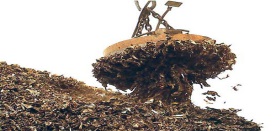 Cristalización Tienen componentes de una mezcla al variar la temperatura podemos separar un sólido de un líquido.Dejamos en reposo un recipiente de vidrio “cristalizador”, calentamos la disolución, el líquido se habrá enfriado y dejara cristales en el fondo.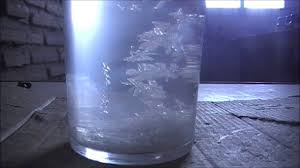 DecantaciónSepara dos líquidos que no forman una mezcla homogénea, es decir líquidos inmiscibles.Cuando se separan los líquidos abrimos la llave del embudo y el líquido más denso se recoge en un matraz.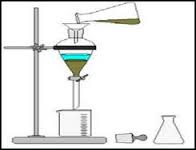 CromatografíaBasada en la diferente velocidad con la que los componentes se mueven a través de un medio poroso, se disuelven en movimiento.Introduces papel filtro con una disolución, se arrastran los componentes y al moverse a velocidad deja franjas en el papel filtro.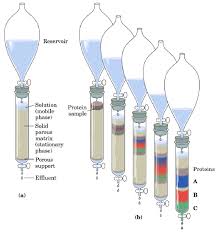 SedimentaciónLas sustancias componen una mezcla con diferente densidad, permite separar solidos de líquidos.Deja reposar la mezcla tiempo suficiente hasta que el sólido se valla al fondo y termina girando la mezcla a gran velocidad.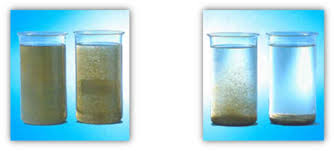 DestilaciónBasado en la diferente temperatura de ebullición como las sustancias de la mezcla, separa líquidos miscibles Calienta un matraz como la menor sustancia con menor temperatura de ebullición porque se evaporiza primero.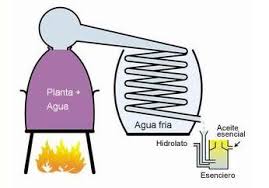 FiltraciónBasada en el diferente tamaño de las partículas de las sustancias que componen la mezcla.Se pasa por un material poroso, retiene las partículas de la mezcla cuyo tamaño sea mayor que el del poro.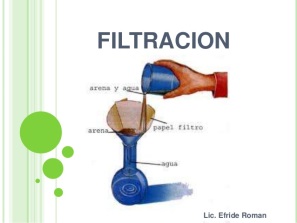 